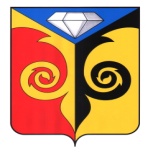 СОВЕТ ДЕПУТАТОВ МЕДВЕДЁВСКОГО СЕЛЬСКОГО ПОСЕЛЕНИЯКусинского муниципального районаРЕШЕНИЕ« 05 » августа 2021г.                                                                     № 35Об утверждении плана работыСовета депутатов Медведёвскогосельского поселения на 3 квартал 2021 годаВ соответствии с Уставом Медведёвского сельского поселения   Совет депутатов Медведёвского сельского поселения РЕШАЕТ:1. Утвердить план работы Совета депутатов Медведёвского сельского поселения на 3 квартал 2021 года (Приложение)2. Контроль за исполнением настоящего решения возложить на Костылеву Е.Ю., председателя Совета депутатов Медведёвского сельского поселения.3.Настоящее решение вступает в силу с момента его принятия.Председатель Совета депутатов Медведёвского сельского поселения                                         Е.Ю. КостылеваПриложениек решению Совета депутатовМедведёвского сельского поселенияот 05.08.2021 г № 35План работы Совета депутатовМедведёвского сельского поселенияна 3 квартал 2021 годаКварталМероприятияСрок исполненияОтветственный3 квартал 2021 года1.О внесении изменений вбюджет сельского поселения на 2021 годПостоянно Глава поселения Данилов И.В.3 квартал 2021 года2.О внесении изменений идополнений в нормативно – правовые акты сельского поселенияПостоянноСовет депутатов3 квартал 2021 года3.Прием гражданПостоянноСовет депутатов3 квартал 2021 года4.Рассмотрение протестов,представление органов прокуратурыПостоянноСовет депутатов3 квартал 2021 года5.Размещение нормативныправовых актов, принятых Советом депутатов сельского поселения на сайте администрации Медведёвского сельского поселенияПостоянноСовет депутатов3 квартал 2021 года6.О подготовке празднования  Дня села Август Совет депутатовГлава поселенияДиректор ДК3 квартал 2021 года7.О подготовке к отопительному сезону на территории поселенияПостоянноГлава поселения Данилов И.В.3 квартал 2021 года      8. Утверждение плана работ Совета депутатов на 4 кварталСентябрь Глава поселения Данилов И.В.